Teddy Bekele				 		       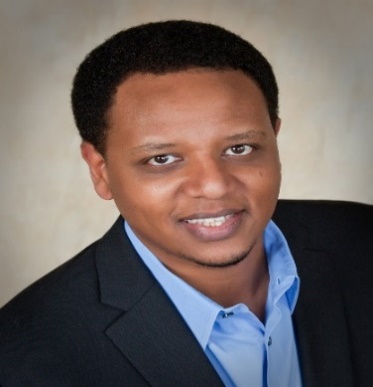 Teddy is the Chief Technology Officer at Land O’Lakes, Inc. He has a passion for researching, developing and implementing innovative technology solutions to help retailers and farmers produce more nutritious food while using fewer resources in new and sustainable ways. He holds an MBA from Indiana University and a Bachelor of Science in Mechanical Engineering from North Carolina State University. He has lived in three different continents and speaks fluent Ethiopian and Italian. He currently lives in Minneapolis, MN with his wife Michele and 7-year-old son, Teddy Jr. and their newborn daughter, Luna.